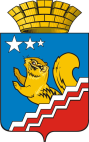 СВЕРДЛОВСКАЯ ОБЛАСТЬВОЛЧАНСКАЯ ГОРОДСКАЯ ДУМАШЕСТОЙ СОЗЫВШестое  заседание   РЕШЕНИЕ № 33г. Волчанск									             25.05.2022 г.Об утверждении Порядка подготовки, утверждения местных нормативов градостроительного проектирования Волчанского городского округа и внесения изменений в нихВ соответствии с Градостроительным кодексом Российской Федерации, Федеральным законом от 6 октября 2003 года № 131-ФЗ «Об общих принципах организации местного самоуправления в Российской Федерации», Законом Свердловской области от 22 июля 2016 года № 79-ОЗ «О порядке подготовки, утверждения и изменения региональных нормативов градостроительного проектирования и порядке обеспечения систематизации нормативов градостроительного проектирования по видам объектов регионального значения и объектов местного значения», Уставом Волчанского городского округа,  ВОЛЧАНСКАЯ ГОРОДСКАЯ ДУМА РЕШИЛА:1. Утвердить Порядок подготовки, утверждения местных нормативов градостроительного проектирования Волчанского городского округа и внесения изменений в них (прилагается).2. Настоящее Решение опубликовать в информационном бюллетене «Муниципальный вестник» и обнародовать на официальных сайтах в сети Интернет по адресам: www.duma-volchansk.ru/standart-activity/resheniya-dumy и www.volchansk-adm.ru/building.3. Контроль за выполнением данного Решения возложить на комиссию по промышленной политике, вопросам жилищно-коммунального и сельского хозяйства (Неудахин А.В.).Приложение к Решению	Волчанской городской Думыот 25.05.2022 года № 33ПОРЯДОКПОДГОТОВКИ, УТВЕРЖДЕНИЯМЕСТНЫХ НОРМАТИВОВ ГРАДОСТРОИТЕЛЬНОГО ПРОЕКТИРОВАНИЯ ВОЛЧАНСКОГО ГОРОДСКОГО ОКРУГА И ВНЕСЕНИЯ ИЗМЕНЕНИЙ В НИХ1. ОБЩИЕ ПОЛОЖЕНИЯ1.1. Настоящим муниципальным правовым актом устанавливается порядок подготовки, утверждения местных нормативов градостроительного проектирования Волчанского городского округа и внесения изменений в них (далее - Порядок) в соответствии с Градостроительным кодексом Российской Федерации.1.2. Настоящий Порядок определяет цели и задачи разработки, состав и виды местных нормативов градостроительного проектирования Волчанского городского округа.1.3. Понятие местных нормативов градостроительного проектирования определяется как совокупность стандартов по разработке документов территориального планирования, градостроительного зонирования и документации по планировке территории, включая стандарты (минимальные расчетные показатели) обеспечения безопасности и благоприятных условий жизнедеятельности человека (в том числе обеспечение объектами социального и коммунально-бытового назначения, доступности таких объектов для населения, включая инвалидов, обеспечение объектами инженерной инфраструктуры, благоустройства территории), предусматривающих качественные и количественные требования к размещению объектов капитального строительства, территориальных и функциональных зон в целях недопущения причинения вреда жизни и здоровью физических лиц, имуществу физических и юридических лиц, государственному и муниципальному имуществу, окружающей среде, объектам культурного наследия, элементов планировочной структуры, публичных сервитутов, обеспечивающих устойчивое развитие территорий.Нормативы градостроительного проектирования устанавливают совокупность расчетных показателей минимально допустимого уровня обеспеченности объектами местного значения городского округа, относящимся к следующим областям:- жилищное строительство;- электро-, тепло-, газо- и водоснабжение населения, водоотведение;- автомобильные дороги местного значения;- физическая культура и массовый спорт;- образование;- здравоохранение;- утилизация и переработка бытовых и промышленных отходов;- благоустройство территории;- иные области в связи с решением вопросов местного значения городского округа.1.4. Нормативы градостроительного проектирования разрабатываются с учетом требований градостроительного, земельного, водного, лесного законодательства Российской Федерации, законодательства Российской Федерации о техническом регулировании, об особо охраняемых природных территориях, об охране окружающей среды, об охране памятников культурного наследия (памятники истории и культуры) народов Российской Федерации, иного законодательства Российской Федерации и Свердловской области, а также с учетом территориальных, природно-климатических, геологических, социально-экономических и иных особенностей Волчанского городского округа, и не могут содержать минимальные расчетные показатели обеспечения благоприятных условий жизнедеятельности человека ниже, чем расчетные показатели обеспечения благоприятных условий жизнедеятельности человека, содержащиеся в региональных нормативах градостроительного проектирования.1.5. Разработка местных нормативов градостроительного проектирования Волчанского городского округа осуществляется за счет средств бюджета Волчанского городского округа.1.6. Наряду с понятиями и определениями, используемыми в настоящем муниципальном правовом акте в значениях, соответствующих Градостроительному кодексу Российской Федерации, в настоящем правовом акте также используются следующие понятия:- градостроительное проектирование - деятельность по подготовке проектов документов территориального планирования, градостроительного зонирования и документации по планировке территорий;- документы градостроительного проектирования - проект Генерального плана Волчанского городского округа, проект Правил землепользования и застройки Волчанского городского округа, проекты планировки территорий Волчанского городского округа.2. ЦЕЛИ И ЗАДАЧИ РАЗРАБОТКИ МЕСТНЫХ НОРМАТИВОВГРАДОСТРОИТЕЛЬНОГО ПРОЕКТИРОВАНИЯ2.1. Местные нормативы градостроительного проектирования разрабатываются в целях:- организации управления градостроительной деятельностью в Волчанском городском округе, установления требований к объектам градостроительного проектирования;- обоснованного определения параметров развития территории Волчанского городского округа при подготовке документов территориального планирования с последующим уточнением, осуществляемым на этапах градостроительного зонирования и планировки территорий;- сохранения и дальнейшего повышения достигнутого в Волчанском городском округе уровня обеспечения благоприятных условий жизнедеятельности человека;- защиты прав и интересов граждан, потребителей строительной продукции, общества и государства;- создания благоприятных условий жизнедеятельности и здоровья населения Волчанском городского округа;- выполнения экологических требований, санитарных правил и нормативов, рационального использования природных, материальных, топливно-энергетических и трудовых ресурсов.2.2. Задачей разработки местных нормативов градостроительного проектирования Волчанского городского округа является создание условий:- для преобразования пространственной организации Волчанского городского округа, обеспечивающего современные стандарты организации территорий населенных пунктов Волчанского городского округа жилого, производственного, рекреационного назначения;- для планирования территорий Волчанского городского округа под размещение объектов, обеспечивающих благоприятные условия жизнедеятельности человека (в том числе обеспечение объектами социального и коммунально-бытового назначения, доступности таких объектов для населения (включая инвалидов), обеспечение объектами инженерной, транспортной инфраструктуры, благоустройства территории);- для сохранения индивидуальных особенностей населенных пунктов Волчанского городского округа.3. СОСТАВ И ВИДЫ МЕСТНЫХ НОРМАТИВОВГРАДОСТРОИТЕЛЬНОГО ПРОЕКТИРОВАНИЯ3.1. Местные нормативы градостроительного проектирования подразделяются на:- нормативы градостроительного проектирования жилой зоны;- нормативы градостроительного проектирования общественно-деловой зоны;- нормативы градостроительного проектирования производственной зоны;- местные нормативы градостроительного проектирования зон инженерной и транспортной инфраструктуры;- нормативы градостроительного проектирования коммунально-складской зоны;- нормативы градостроительного проектирования зоны сельскохозяйственного использования;- нормативы градостроительного проектирования зоны рекреационного назначения;- нормативы градостроительного проектирования зон особо охраняемых территорий;- нормативы градостроительного проектирования зоны специального назначения;- иные нормативы градостроительного проектирования, определенные в соответствии с законодательством Российской Федерации и Свердловской области.3.2. Местные нормативы градостроительного проектирования включают в себя:1) основную часть, устанавливающую расчетные показатели, предусмотренные частями 1, 3 - 4.1 ст. 29.2 Градостроительного кодекса Российской Федерации;2) материалы по обоснованию расчетных показателей, содержащихся в основной части нормативов градостроительного проектирования;3) правила и область применения расчетных показателей, содержащихся в основной части нормативов градостроительного проектирования.3.3. Местные нормативы градостроительного проектирования Волчанского городского округа включают в себя следующие минимальные расчетные показатели обеспечения благоприятных условий жизнедеятельности человека на территории Вочланского городского округа:3.3.1. Определение интенсивности использования территорий различного назначения в зависимости от их расположения, а также этапов последовательного достижения поставленных задач развития таких территорий, в том числе:- плотности населения на территориях жилого назначения, выраженной в количестве человек на один гектар территории и (или) количество квадратных метров общей жилой площади на один гектар территории при различных показателях жилищной обеспеченности на различных этапах развития территории;- интенсивности использования территорий иного назначения.3.3.2. Определение потребности в территориях различного назначения с соблюдением требований Градостроительного кодекса Российской Федерации к видам и составу территориальных зон, включая:- территории для размещения различных типов жилищного и иных видов строительства;- озелененные и иные территории общего пользования применительно к различным элементам планировочной структуры и типам застройки, в том числе парки, сады, скверы, бульвары, размещаемые на селитебной территории;- территории для развития сети дорог и улиц с учетом пропускной способности этой сети, уровня автомобилизации (из расчета количества автомобилей на тысячу человек постоянно проживающего и приезжающего населения);- территории для развития объектов инженерно-технического обеспечения.3.3.3. Определение размеров земельных участков для размещения объектов капитального строительства, необходимых для государственных и муниципальных нужд, включая размеры земельных участков для размещения:- объектов социального обслуживания;- объектов коммунального обслуживания;- линейных объектов дорожной инфраструктуры, включая указания о категориях дорог и улиц, расчетной скорости движения, ширине полос движения, другие показатели (при условии отсутствия таких показателей в технических регламентах);- линейных и иных объектов инженерно-технической инфраструктуры;- объектов для хранения индивидуального и иных видов транспорта;- иных объектов.3.3.4. Обеспечение доступности объектов социального, транспортного обслуживания путем установления расстояний до соответствующих объектов различных типов и применительно к различным планировочным и иным условиям.3.3.5. Определение при подготовке проектов планировки и проектов межевания:- размеров земельных участков, выделенных для функционирования (использования) существующих зданий, строений, сооружений, включая многоквартирные дома;- расстояний между проектируемыми:а) улицами, проездами, разъездными площадками, применительно к различным элементам планировочной структуры территории;б) зданиями, строениями и сооружениями различных типов и при различных планировочных условиях.3.3.6. Местные нормативы градостроительного проектирования Волчанского городского округа могут содержать иные минимальные расчетные показатели, учитывающие индивидуальные особенности и потребности застройки Волчанского городского округа объектами капитального строительства, обеспечивающие безопасность и благоприятные условия жизнедеятельности населения, если такие нормативы не установлены законодательством о техническом регулировании и не содержатся в технических регламентах.3.4. В случае, если в региональных нормативах градостроительного проектирования установлены предельные значения расчетных показателей минимально допустимого уровня обеспеченности объектами местного значения населения Волчанского городского округа, расчетные показатели минимально допустимого уровня обеспеченности такими объектами населения Волчанского городского округа, устанавливаемые местными нормативами градостроительного проектирования Волчанского городского округа, не могут быть ниже этих предельных значений.3.5. В случае, если в региональных нормативах градостроительного проектирования установлены предельные значения расчетных показателей максимально допустимого уровня территориальной доступности объектов местного значения для населения Волчанского городского округа, расчетные показатели максимально допустимого уровня территориальной доступности таких объектов для населения Волчанского городского округа не могут превышать эти предельные значения.3.6. Расчетные показатели минимально допустимого уровня обеспеченности объектами местного значения населения Волчанского городского округа и расчетные показатели максимально допустимого уровня территориальной доступности таких объектов для населения Волчанского городского округа могут быть утверждены в отношении одного или нескольких видов объектов местного значения.3.7. Не допускается регламентировать местными нормативами градостроительного проектирования положения о безопасности, определяемые законодательством о техническом регулировании и содержащиеся в технических регламентах.Местные нормативы градостроительного проектирования не должны противоречить техническим регламентам безопасности в области территориального планирования и планировки территории.4. ПОРЯДОК ПОДГОТОВКИ, УТВЕРЖДЕНИЯ МЕСТНЫХ НОРМАТИВОВГРАДОСТРОИТЕЛЬНОГО ПРОЕКТИРОВАНИЯ И ВНЕСЕНИЯ ИЗМЕНЕНИЙ В НИХ4.1. Подготовка местных нормативов градостроительного проектирования Волчанского городского округа и внесение изменений в них осуществляется отделом ЖКХ, строительства и архитектуры администрации Волчанского городского округа (далее - Уполномоченный орган).4.2. К разработке местных нормативов градостроительного проектирования Волчанского городского округа могут быть привлечены иные лица (научно-исследовательские, проектные и другие организации и объединения, обладающие научным потенциалом и необходимым опытом практической работы в указанной области) в порядке, установленном законодательством Российской Федерации о контрактной системе закупок товаров, работ, услуг для обеспечения государственных и муниципальных нужд.4.3. В случае, если после утверждения местных нормативов вступили в действие федеральные или региональные нормативные правовые акты, иные нормативные документы, изменяющие требования к обеспечению безопасности жизни и здоровья людей, охране окружающей среды, надежности зданий и сооружений и иные требования, влияющие на установление минимальных расчетных показателей обеспечения благоприятных условий жизнедеятельности человека, в местные нормативы градостроительного проектирования вносятся соответствующие изменения.С предложениями о внесении изменений в местные нормативы градостроительного проектирования Волчанского городского округа вправе обратиться в органы государственной власти Российской Федерации, органы государственной власти Свердловской области, органы местного самоуправления Волчанского городского округа, а также иные заинтересованные юридические и физические лица.Изменение местных нормативов градостроительного проектирования осуществляется по мере необходимости, но не реже одного раза в пять лет.4.4. Предложения о подготовке местных нормативов градостроительного проектирования Волчанского городского округа, внесении изменений в них направляются в адрес администрации Волчанского городского округа и передаются в Уполномоченный орган.В предложениях о подготовке местных нормативов градостроительного проектирования Волчанского городского округа, внесении изменений в них должны содержаться:- сведения о действующих местных нормативах градостроительного проектирования Волчанского городского округа в данной сфере обеспечения благоприятных условий жизнедеятельности человека;- описание задач, требующих комплексного решения, и результата, на достижение которого направлено принятие местных нормативов градостроительного проектирования Волчанского городского округа, внесение изменений в них;- сведения о расчетных показателях, которые предлагается включить в местные нормативы градостроительного проектирования Волчанского городского округа, либо изменить их.4.5. Решение о подготовке местных нормативов градостроительного проектирования Волчанского городского округа, внесении изменений в них принимается в форме постановления администрации Волчанского городского округа.В решении о подготовке местных нормативов градостроительного проектирования наряду с другими положениями должны содержаться:1) порядок и сроки проведения работ по подготовке проекта местных нормативов градостроительного проектирования;2) условия финансирования работ по подготовке проекта местных нормативов градостроительного проектирования;3) порядок направления предложений заинтересованных лиц по проекту местных нормативов градостроительного проектирования.В целях подготовки проекта местных нормативов градостроительного проектирования Уполномоченным органом создается комиссия по подготовке проекта местных нормативов градостроительного проектирования (далее - Комиссия). Состав и порядок деятельности Комиссии утверждается постановлением главы Волчанского городского округа при ее создании.Подготовку проекта указанного постановления осуществляет Уполномоченный орган.Постановление главы Волчанского городского округа о подготовке проекта местных нормативов градостроительного проектирования Волчанского городского округа, внесении изменений в них в течение пяти дней после его принятия размещается на официальном сайте органов местного самоуправления Волчанского городского округа в информационно-телекоммуникационной сети Интернет (далее - официальный сайт).4.6. Уполномоченный орган:- осуществляет организацию работы по подготовке проектов местных нормативов градостроительного проектирования Волчанского городского округа, внесения изменений в них;- разрабатывает описание объекта закупки (техническое задание) на подготовку проектов местных нормативов градостроительного проектирования Волчанского городского округа, внесения изменений в них.Описание объекта закупки (техническое задание) на разработку проектов местных нормативов градостроительного проектирования Волчанского городского округа, внесения изменений в них утверждается постановлением администрации Волчанского городского округа;- направляет в муниципальное казенное учреждение, уполномоченное на определение поставщиков (подрядчиков, исполнителей) для муниципальных заказчиков, заявку на организацию и проведение закупки на определение поставщика (подрядчика, исполнителя) по подготовке проектов местных нормативов градостроительного проектирования Волчанского городского округа, внесения изменений в них.4.7. Основные требования к оформлению и содержанию проектов местных нормативов градостроительного проектирования Волчанского городского округа, внесению изменений в них содержатся в описании объекта закупки (техническом задании) на разработку проектов местных нормативов градостроительного проектирования Волчанского городского округа, внесения изменений в них.4.8. Проекты местных нормативов градостроительного проектирования Волчанского городского округа, внесения изменений в них подлежат опубликованию на официальном сайте не менее чем за два месяца до их утверждения.4.9. В течение тридцати дней со дня опубликования на официальном сайте проектов местных нормативов градостроительного проектирования Волчанского городского округа, внесения изменений в них Уполномоченный орган:- принимает от заинтересованных лиц предложения, замечания в письменной форме;- обеспечивает передачу в Комиссию и исполнителю (подрядчику) полученных в письменной форме замечаний и предложений для доработки проектов местных нормативов градостроительного проектирования Волчанского городского округа, внесения изменений в них;- проводит проверку соответствия проектов генеральных планов, правил землепользования и застройки и вносимых в них изменений требованиям законодательства, действующим нормативным техническим документам, местным нормативам градостроительного проектирования Волчанского городского округа.4.10. Комиссия и исполнитель (подрядчик) в течение тридцати дней со дня окончания срока, указанного в пункте 4.9, дорабатывает проект местных нормативов градостроительного проектирования с учетом поступивших предложений заинтересованных лиц.4.11. Местные нормативы градостроительного проектирования Волчанского городского округа и внесенные изменения в них утверждаются решением Думы Волчанского городского округа.4.12. Утвержденные местные нормативы градостроительного проектирования Волчанского городского округа подлежат размещению в федеральной государственной информационной системе территориального планирования в срок, не превышающий пяти дней со дня утверждения указанных нормативов, в соответствии с частью 7 статьи 29.4 Градостроительного кодекса Российской Федерации. Так же в срок, не превышающий пяти дней с даты их утверждения, подлежат опубликованию на официальном сайте. Утвержденные местные нормативы градостроительного проектирования Волчанского городского округа вводятся в действие со дня их официального опубликования.4.13. В целях включения в реестр нормативов градостроительного проектирования по видам объектов регионального значения и объектов местного значения копия решения Думы Волчанского городского округа об утверждении местных нормативов градостроительного проектирования Волчанского городского округа, внесения в них изменений направляется Уполномоченным органом в Министерство строительства и развития инфраструктуры Свердловской области не позднее чем через десять рабочих дней со дня утверждения местных нормативов градостроительного проектирования.Глава Волчанского городского округаА.В. ВервейнПредседатель Волчанской городской Думы А.Ю. Пермяков